X-BIONIC® SPHERE SLOVAKIA SWIMMING CUP (25m)Šamorín (SVK)3. – 5. 11. 2017BLAZEK, Robin - 1995BLAZEK, Robin - 1995BLAZEK, Robin - 1995BLAZEK, Robin - 1995BLAZEK, Robin - 1995BLAZEK, Robin - 1995BLAZEK, Robin - 1995BLAZEK, Robin - 1995BLAZEK, Robin - 1995BLAZEK, Robin - 1995BLAZEK, Robin - 1995BLAZEK, Robin - 1995BLAZEK, Robin - 199550m znaksemifinálesemifinále4.4.26.1526.1550m znakfinálefinále5.5.26.1626.1650m znakrozplavbyrozplavby3.3.26.2226.22100m znakfinálefinále6.6.57.0357.03100m znakrozplavbyrozplavby3.3.57.6557.65200m znakfinálefinále6.6.2:09.502:09.50200m znakrozplavbyrozplavby8.8.2:09.952:09.95BURES, Jan - 1999BURES, Jan - 1999BURES, Jan - 1999BURES, Jan - 1999BURES, Jan - 1999BURES, Jan - 1999BURES, Jan - 1999BURES, Jan - 1999BURES, Jan - 1999BURES, Jan - 1999BURES, Jan - 1999BURES, Jan - 1999BURES, Jan - 199950m kraulrozplavbyrozplavby26.26.24.9924.99100m kraulrozplavbyrozplavby21.21.53.8753.8750m znakrozplavbyrozplavby10.10.27.8427.8450m znaksemifinálesemifinále10.10.27.8827.88100m znakfinálefinále10.10.59.3959.39100m znakrozplavbyrozplavby10.10.1:00.501:00.50200m znakfinálefinále9.9.2:10.572:10.57200m znakrozplavbyrozplavby13.13.2:14.262:14.26KLOK, Pavel - 1999KLOK, Pavel - 1999KLOK, Pavel - 1999KLOK, Pavel - 1999KLOK, Pavel - 1999KLOK, Pavel - 1999KLOK, Pavel - 1999KLOK, Pavel - 1999KLOK, Pavel - 1999KLOK, Pavel - 1999KLOK, Pavel - 1999KLOK, Pavel - 1999KLOK, Pavel - 1999200m kraulfinálefinále14.14.1:58.571:58.57200m kraulrozplavbyrozplavby20.20.1:59.261:59.2650m znaksemifinálesemifinále9.9.27.7527.7550m znakrozplavbyrozplavby11.11.27.9727.97100m znakfinálefinále8.8.59.2959.29100m znakrozplavbyrozplavby8.8.1:00.291:00.29200m znakfinálefinále5.5.2:08.642:08.64200m znakrozplavbyrozplavby6.6.2:09.322:09.32100m motýlekfinálefinále13.13.59.5759.57100m motýlekrozplavbyrozplavby16.16.59.7959.79200m motýlekrozplavbyrozplavby11.11.2:13.252:13.25200m motýlekfinálefinále9.9.2:13.802:13.80KUCERA, Štěpán - 1999KUCERA, Štěpán - 1999KUCERA, Štěpán - 1999KUCERA, Štěpán - 1999KUCERA, Štěpán - 1999KUCERA, Štěpán - 1999KUCERA, Štěpán - 1999KUCERA, Štěpán - 1999KUCERA, Štěpán - 1999KUCERA, Štěpán - 1999KUCERA, Štěpán - 1999KUCERA, Štěpán - 1999KUCERA, Štěpán - 199950m prsasemifinálesemifinále13.13.30.6830.6850m prsarozplavbyrozplavby14.14.31.0931.09100m prsafinálefinále11.11.1:04.581:04.58100m prsarozplavbyrozplavby13.13.1:05.851:05.85200m prsafinálefinále6.6.2:15.142:15.14200m prsarozplavbyrozplavby4.4.2:18.092:18.09100m PZfinálefinále9.9.1:00.721:00.72100m PZrozplavbyrozplavby15.15.1:01.901:01.90200m PZfinálefinále4.4.2:07.762:07.76200m PZrozplavbyrozplavby9.9.2:09.262:09.26MOSER, Josef - 1997MOSER, Josef - 1997MOSER, Josef - 1997MOSER, Josef - 1997MOSER, Josef - 1997MOSER, Josef - 1997MOSER, Josef - 1997MOSER, Josef - 1997MOSER, Josef - 1997MOSER, Josef - 1997MOSER, Josef - 1997MOSER, Josef - 1997MOSER, Josef - 199750m kraul finálefinále 2.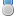  2.22.5922.5950m kraul semifinálesemifinále2.2.22.8422.8450m kraul rozplavbyrozplavby1.1.22.8622.86100m kraulfinálefinále 1.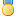  1.48.9548.95100m kraul rozplavbyrozplavby3.3.51.1251.12200m kraul finálefinále 1. 1.1:47.991:47.99200m kraul rozplavbyrozplavby1.1.1:49.571:49.5750m motýlekfinálefinále5.5.25.0925.0950m motýlekrozplavbyrozplavby3.3.25.2325.2350m motýleksemifinálesemifinále5.5.25.2625.26SPACEK, Dominik - 1998SPACEK, Dominik - 1998SPACEK, Dominik - 1998SPACEK, Dominik - 1998SPACEK, Dominik - 1998SPACEK, Dominik - 1998SPACEK, Dominik - 1998SPACEK, Dominik - 1998SPACEK, Dominik - 1998SPACEK, Dominik - 1998SPACEK, Dominik - 1998SPACEK, Dominik - 1998SPACEK, Dominik - 199850m prsafinálefinále8.8.29.6129.6150m prsasemifinálesemifinále8.8.29.9329.9350m prsarozplavbyrozplavby10.10.30.1230.12100m prsafinálefinále9.9.1:03.501:03.50100m prsarozplavbyrozplavby11.11.1:05.271:05.27200m prsafinálefinále7.7.2:16.522:16.52200m prsarozplavbyrozplavby6.6.2:19.772:19.77100m PZfinálefinále5.5.1:00.531:00.53100m PZ rozplavbyrozplavby11.11.1:00.941:00.94200m PZfinálefinále6.6.2:11.492:11.49200m PZrozplavbyrozplavby11.11.2:13.492:13.49TOBIAS, Jakub - 1995TOBIAS, Jakub - 1995TOBIAS, Jakub - 1995TOBIAS, Jakub - 1995TOBIAS, Jakub - 1995TOBIAS, Jakub - 1995TOBIAS, Jakub - 1995TOBIAS, Jakub - 1995TOBIAS, Jakub - 1995TOBIAS, Jakub - 1995TOBIAS, Jakub - 1995TOBIAS, Jakub - 1995TOBIAS, Jakub - 1995100m motýlekfinálefinále 3.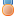  3.55.7855.78100m motýlekrozplavbyrozplavby2.2.56.1556.15200m motýlekrozplavbyrozplavby1.1.2:02.482:02.48200m motýlekfinálefinále 1. 1.2:02.492:02.49400m PZfinálefinále 2. 2.4:18.584:18.58400m PZrozplavbyrozplavby2.2.4:23.374:23.37JANICKOVA, Barbora - 2000JANICKOVA, Barbora - 2000JANICKOVA, Barbora - 2000JANICKOVA, Barbora - 2000JANICKOVA, Barbora - 2000JANICKOVA, Barbora - 2000JANICKOVA, Barbora - 2000JANICKOVA, Barbora - 2000JANICKOVA, Barbora - 2000JANICKOVA, Barbora - 2000JANICKOVA, Barbora - 2000JANICKOVA, Barbora - 2000JANICKOVA, Barbora - 2000100m kraul100m kraulfinálefinále1.1.55.8755.87100m kraul100m kraulrozplavbyrozplavby5.5.57.3557.3550m znak50m znakfinálefinále3.3.28.7128.7150m znak50m znakrozplavbyrozplavby2.2.28.7328.7350m znak50m znaksemifinálesemifinále3.3.28.8628.86100m znak100m znakfinálefinále2.2.1:01.401:01.40100m znak100m znakrozplavbyrozplavby1.1.1:02.671:02.67100m motýlek100m motýlekfinálefinále1.1.1:00.111:00.11100m motýlek100m motýlekrozplavbyrozplavby2.2.1:01.431:01.43JORDOVA, Eva - 1989JORDOVA, Eva - 1989JORDOVA, Eva - 1989JORDOVA, Eva - 1989JORDOVA, Eva - 1989JORDOVA, Eva - 1989JORDOVA, Eva - 1989JORDOVA, Eva - 1989JORDOVA, Eva - 1989JORDOVA, Eva - 1989JORDOVA, Eva - 1989JORDOVA, Eva - 1989JORDOVA, Eva - 198950m prsa50m prsafinálefinále3.3.32.4932.4950m prsa50m prsasemifinálesemifinále3.3.32.6832.6850m prsa50m prsarozplavbyrozplavby5.5.33.1533.15MICHALKOVA, Katerina - 2000MICHALKOVA, Katerina - 2000MICHALKOVA, Katerina - 2000MICHALKOVA, Katerina - 2000MICHALKOVA, Katerina - 2000MICHALKOVA, Katerina - 2000MICHALKOVA, Katerina - 2000MICHALKOVA, Katerina - 2000MICHALKOVA, Katerina - 2000MICHALKOVA, Katerina - 2000MICHALKOVA, Katerina - 2000MICHALKOVA, Katerina - 2000MICHALKOVA, Katerina - 2000100m kraul100m kraulrozplavbyrozplavby24.24.1:01.511:01.5150m prsa50m prsasemifinálesemifinále13.13.34.4134.4150m prsa50m prsarozplavbyrozplavby12.12.34.6134.61100m prsa100m prsarozplavbyrozplavby12.12.1:14.931:14.93100m prsa100m prsafinálefinále12.12.1:15.311:15.3150m motýlek50m motýlekrozplavbyrozplavby20.20.30.3930.39100m motýlek100m motýlekfinálefinále9.9.1:05.671:05.67100m motýle100m motýlerozplavbyrozplavby13.13.1:08.511:08.51100m PZ100m PZfinálefinále12.12.1:06.941:06.94100m PZ100m PZrozplavbyrozplavby14.14.1:07.751:07.75ZUBALIKOVA, Lucie - 2002ZUBALIKOVA, Lucie - 2002ZUBALIKOVA, Lucie - 2002ZUBALIKOVA, Lucie - 2002ZUBALIKOVA, Lucie - 2002ZUBALIKOVA, Lucie - 2002ZUBALIKOVA, Lucie - 2002ZUBALIKOVA, Lucie - 2002ZUBALIKOVA, Lucie - 2002ZUBALIKOVA, Lucie - 2002ZUBALIKOVA, Lucie - 2002ZUBALIKOVA, Lucie - 2002ZUBALIKOVA, Lucie - 200250m kraul 50m kraul rozplavbyrozplavby21.21.27.8027.80100m kraul 100m kraul rozplavbyrozplavby16.16.59.9859.98100m kraul100m kraulfinálefinále13.13.1:00.271:00.27200m kraul 200m kraul rozplavbyrozplavby7.7.2:05.352:05.35200m kraul 200m kraul finálefinále7.7.2:05.742:05.74400m kraul 400m kraul rozplavbyrozplavby7.7.4:28.474:28.47400m kraul 400m kraul finálefinále7.7.4:29.554:29.55800m kraul 800m kraul priamo na časpriamo na čas4.4.9:07.949:07.941500m kraul 1500m kraul priamo na časpriamo na čas2.2.17:21.9217:21.92100m PZ100m PZrozplavbyrozplavby24.24.1:10.211:10.21200m PZ200m PZfinálefinále7.7.2:25.462:25.46200m PZ200m PZrozplavbyrozplavby11.11.2:26.612:26.61